с 12 по 15 февраля тема нашего проекта "Богатыри земли Русской"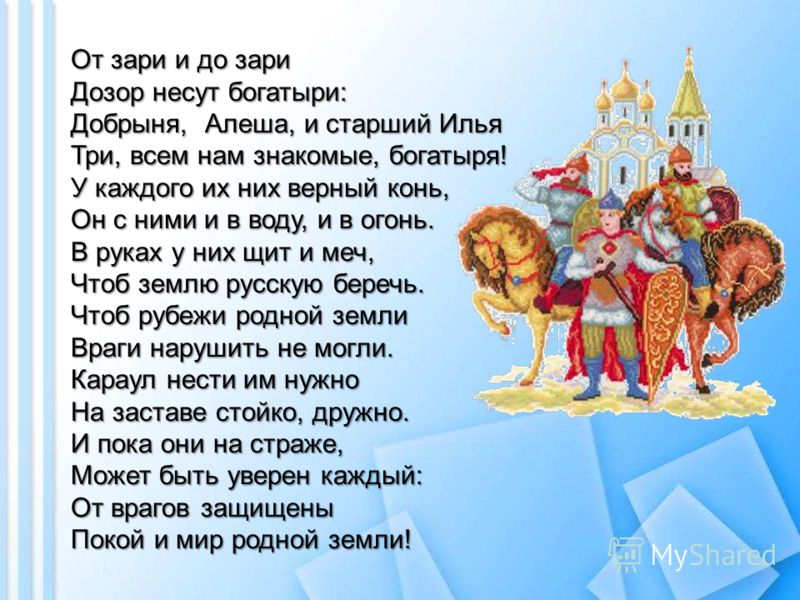 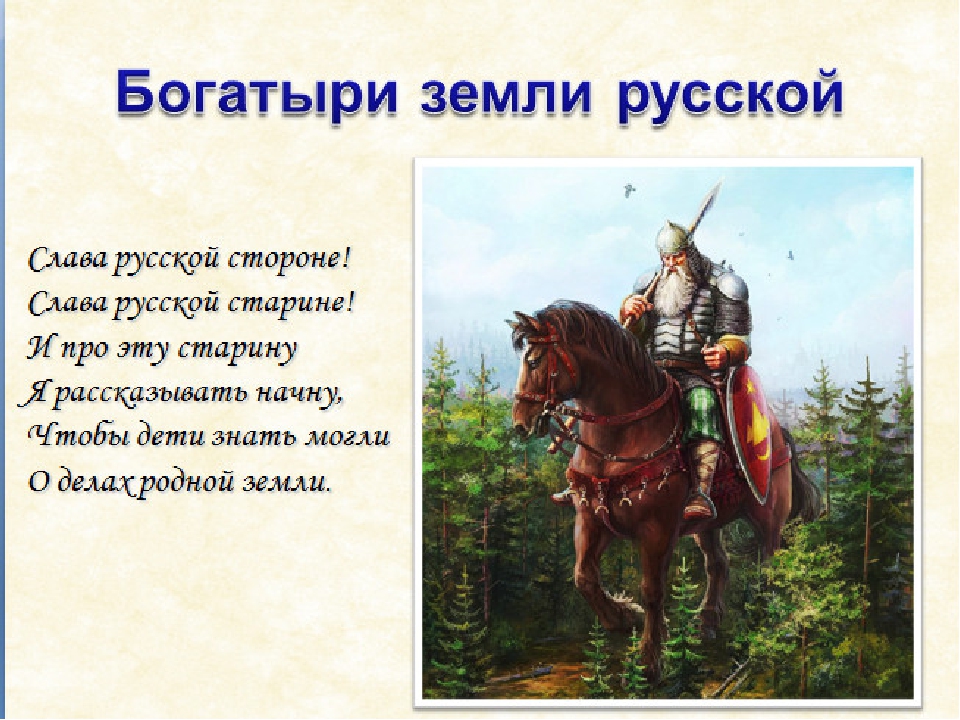 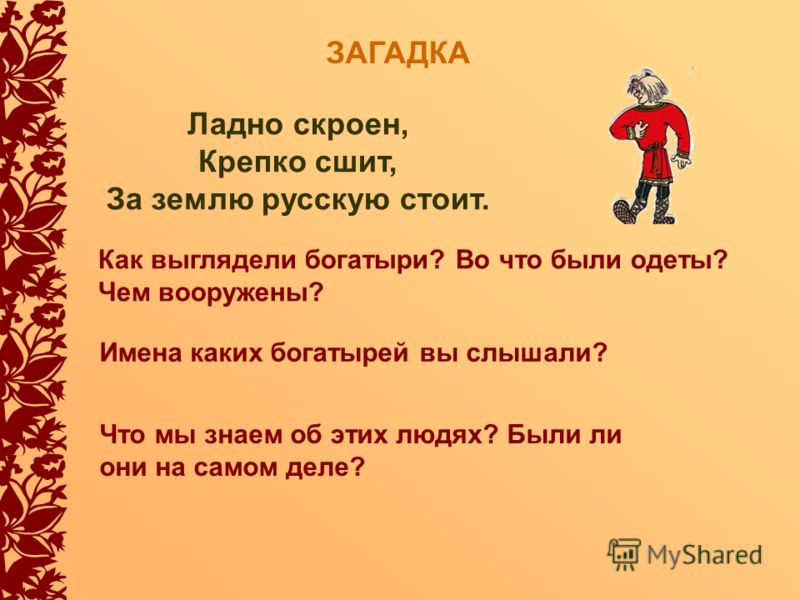 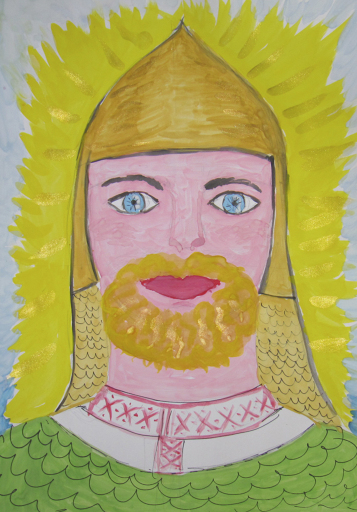 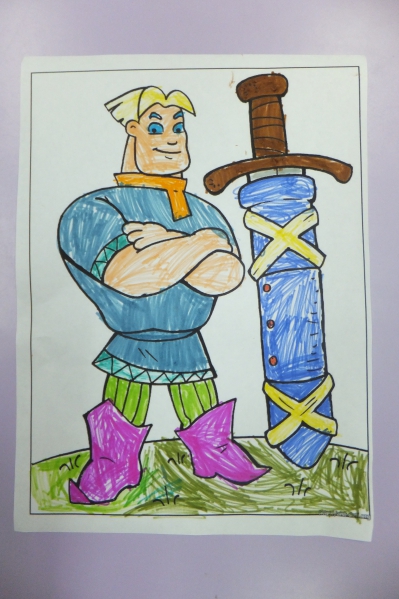 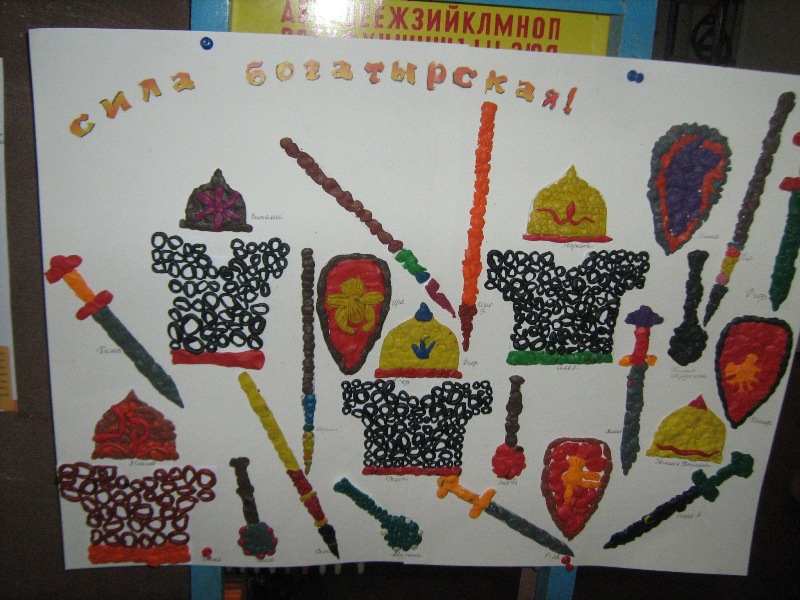 